Муниципальное бюджетное дошкольное образовательное учреждение«Детский сад №65 «Семицветик» общеразвивающего вида с приоритетным осуществлением деятельности  по познавательно-речевому направлению развития детей»Конспект НОД по пластилинографиитема: «Тили - бом, тили - бом загорелся кошкин дом»во второй младшей группе Подготовила: воспитатель Татаринова Т. Аг. АлапаевскКонспект занятия по лепке «Тили-тили-бом, загорелся кошкин дом»Цель: закрепить знания детей о причинах пожара, средствах тушения, о правилах поведения при пожаре, продолжать учить скатывать пластилин в маленькие шарики и размазывать внутри контура, развивать мелкую моторику пальцевХод занятия:1. Чтение и обсуждение сказки Чуковского «Кошкин дом»Тили-бом! Тили-бом! Загорелся кошкин дом!Загорелся кошкин дом, идет дым столбом!Кошка выскочила! Глаза выпучила.Бежит курочка с ведром заливать кошкин дом,А лошадка с фонарем, а собачка с помелом,Серый заюшка – с листом.Раз! Раз! Раз! Раз! И огонь погас!-Ребята, что случилось с домом кошки? Кто помогал тушить пожар? Как и чем его тушили? (ответы детей по сказке)-От чего может начаться пожар? Что может гореть в доме? Что нужно делать, если начался пожар? Кто тушит огонь, чем его тушат? (ответы детей)Обобщение: правильно, нельзя играть со спичками, самим зажигать плиту, если начался пожар, нужно позвонить по номеру 101, назвать адрес, что и где горит, быстро покинуть помещение, позвать на помощь взрослых, огонь можно потушить водой, песком и т. д.2. Сегодня я предлагаю вам нарисовать пластилином картинку к сказке, сейчас я вам покажу как нужно это делать (показываю как скатывать пластилин в шарики, наносить на рисунок и размазывать пластилин внутри контура, оговариваем какого цвета дом, крыша, огонь)А сейчас давайте разомнем пальчики и начнем работу,пальчиковая гимнастика:В зажигалке или спичке – огонечек-невеличка (соединяем поочередно кончики пальцев)просит: «поиграй со мной, я ведь робкий и ручной», (соединяем руки в замок)но плохая он игрушка: (сжимаем и разжимаем кулачки)подожжет диван, подушку, (загибаем поочередно пальцы)книжки, стол, ковер, обоии большой пожар устроит. (Руки в замок, пальцы все вверх)Что запомнить мы должны? (Сжимаем, разжимаем кулачки)Спички детям не нужны! (Машем указательным пальцем)Дети выполняют работу самостоятельно, в конце занятия обсуждение работ.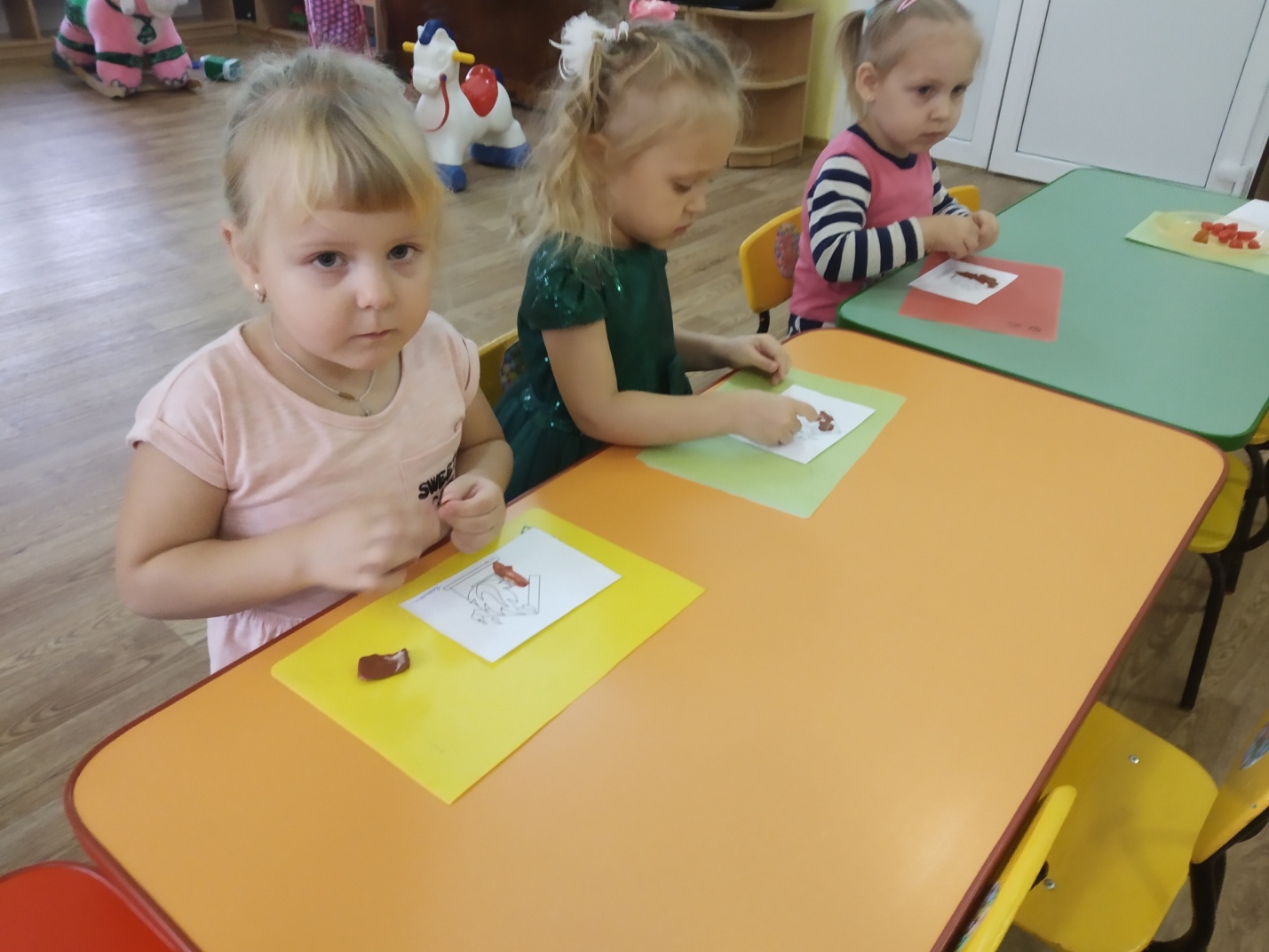 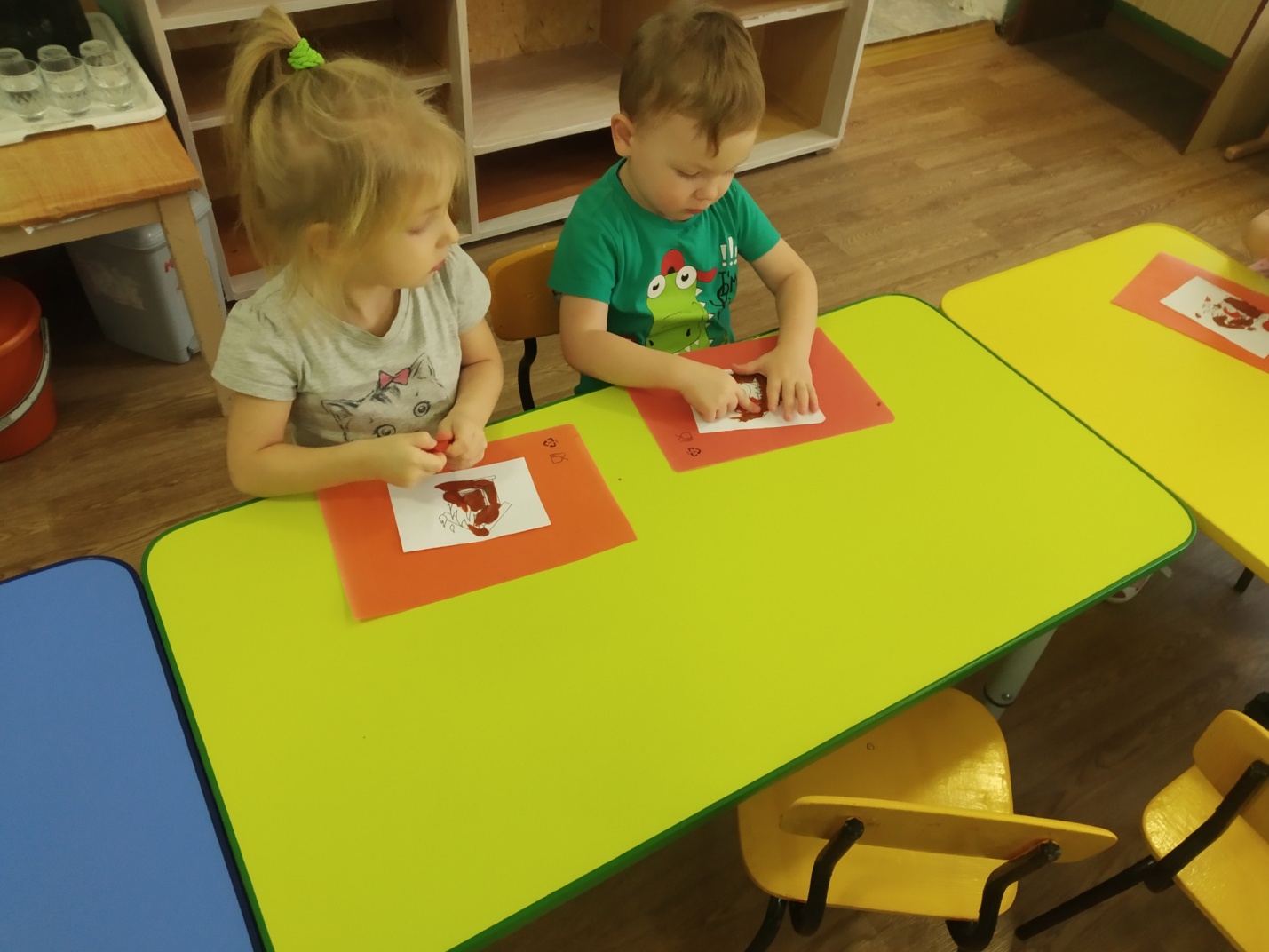 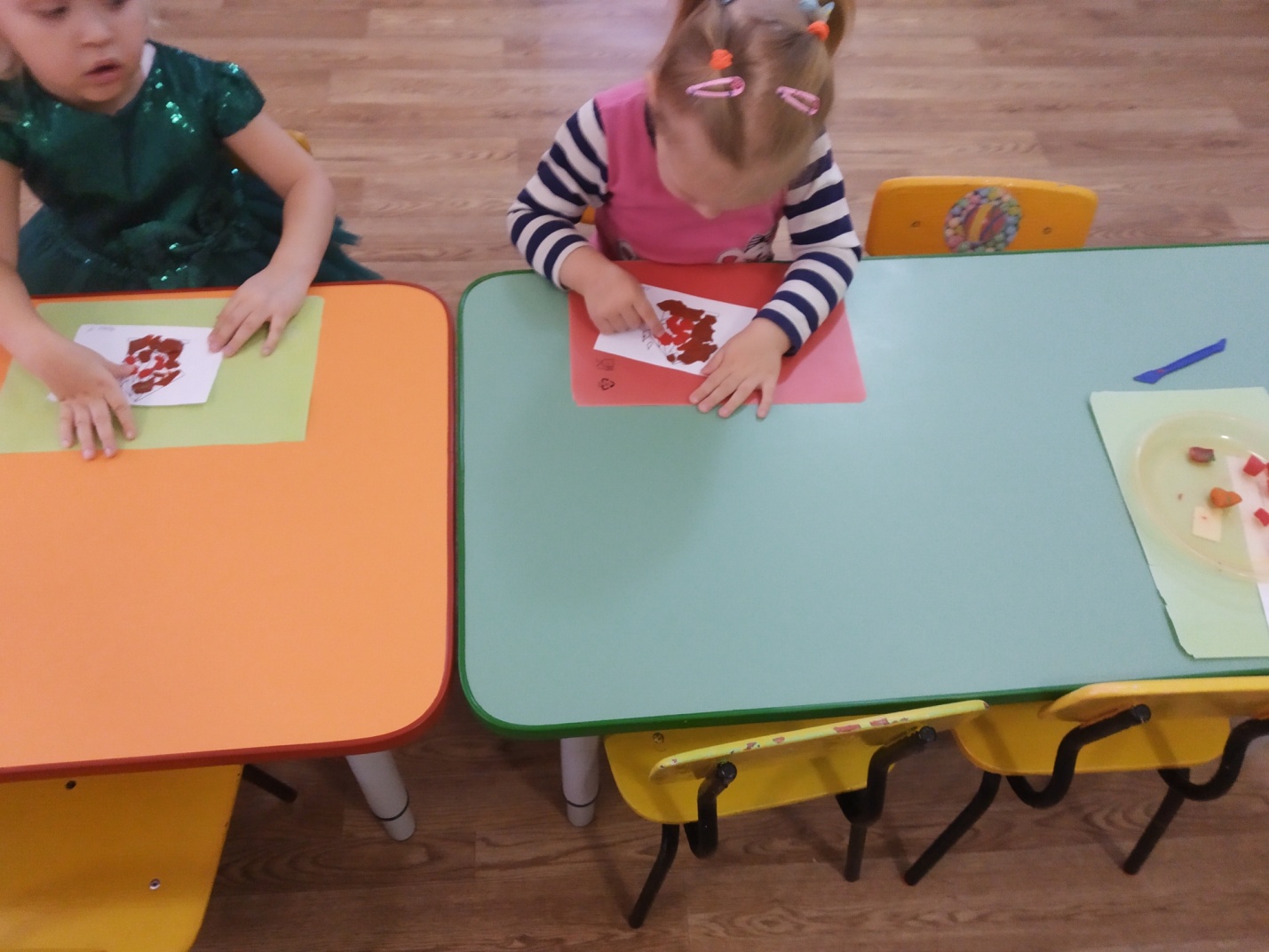 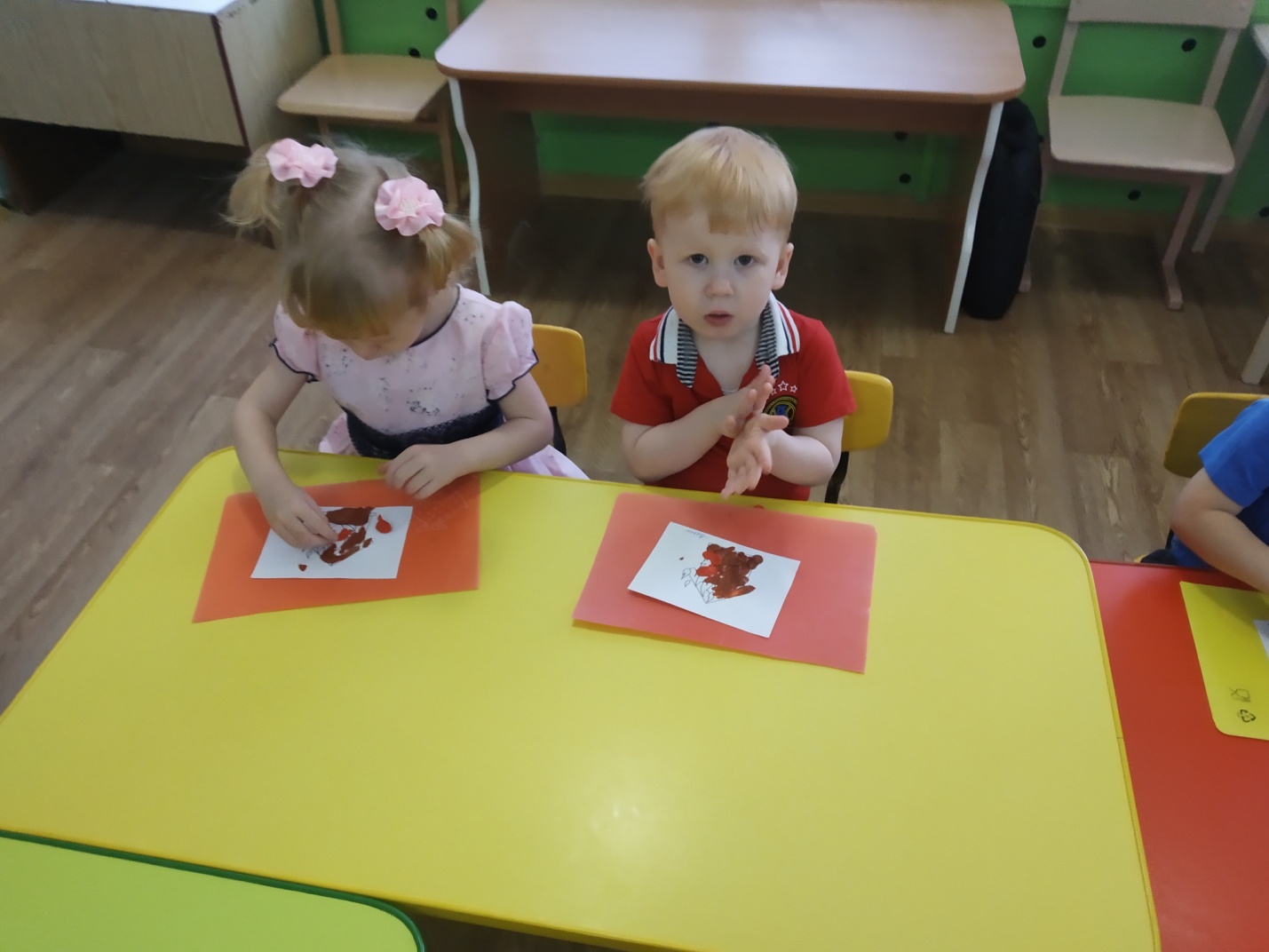 